KEMENTERIAN RISET, TEKNOLOGI DAN PENDIDIKAN TINGGI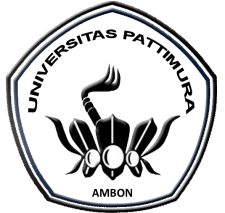 UNIVERSITAS PATTIMURA FAKULTAS KEGURUAN DAN ILMU PENDIDIKANPROGRAM STUDI PENDIDIKAN BAHASA DAN SASTRA INDONESIAJl.Ir.M.Putuhena Kampus Poka Ambon, Kode Pos 97233JADWAL KULIAH SEMESTER GASALTAHUN AKADEMIK 2017-2018(ANGKATAN 2009-2013)Catatan: waktu dan ruangan kuliah dikoordinasikan dan diatur tersendiri dengan dosen sesuai dengan waktu ketersediaan ruangan.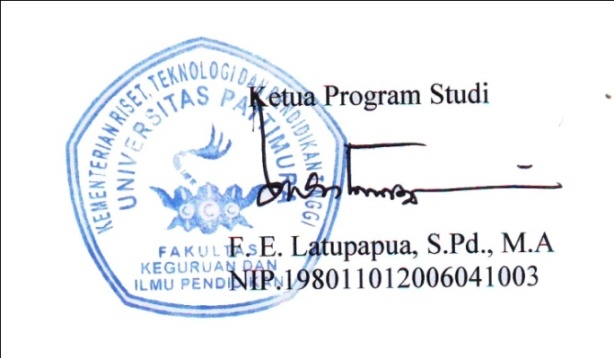 No.SmstrKMKMata KuliahSKSDosenHariWaktuTempat1.KBI-105Pendidikan Pancasila2Dr. Lisye Salamor,S.Pd., M.Pd. & Tim2.KBI-117Ilmu Kealaman Dasar2Dr. Daniel A. Sihasale, M.Pd. & Tim3.KBI-103Bahasa Inggris 12Jeany Lekatompessy, S.Pd., M.Tesol/ Helena M. A. Rijoly, S.Pd., M.A.4.KBI-107Pengantar Pendidikan3Dr. Abednego, M.Pd./ Dra. Rosmarin Tutupary, M.Pd.,5.KBI-109Linguistik Umum3Dr. Romilda A. da Costa. S.S., M.Hum./ Leonora F.Pesiwarissa,S.Pd,.MA/ Chrissanty Hiariej, S.Pd.,  M.Pd.6.KBI-111Keterampilan Menyimak3Dr. Petrus J.Pattiasina/ Viona Sapulette, S.Pd., M.Pd./Grace Somelok, S.Pd.,M.Pd/ Jolanda D. Parinussa, S.Pd., M.Pd.7.KBI-113Keterampilan Berbicara3Dr. Romilda A. da Costa. S.S., M.Hum./ Novita Tabelessy,S.Pd,.M.Pd./ Falantino E. Latupapua, S.Pd., M.Pd./Mouren Wuarlela, S.Pd.,  M.Pd.8.KBI-115Teori Sastra2Dr.Mariana Lewier.S.S.,M.Hum./Falantino E.Latupapua, M.A./ Merlyn Rutumalessy, S.Pd., M.Pd. /Susi H. Latuconsina, S.Pd., M.Pd.9.KBI-101Pembinaan & Pengembangan Bhs.Indonesia3Heppy L. Lelapary, S.Pd., M.Pd./V.Sapulete.S.Pd.,M.Pd/ M.Wuarlela.S.Pd.,M.Pd/ Chrissanty Hiariej, S.Pd.., M.Pd.231.KBI-203Pendidikan Kewarganegaraan2Agustinus Soumokil, S.Pd., M.Pd. & Tim2.KBI-205Perkembangan Peserta Didik2Dr. Abednego, M.Pd./Dra. Rosmarin Tutupary,  M.Pd.3.KBI-209Belajar dan Pembelajaran4Drs. Abednego, M.Pd. /Dra. Rosmarin Tutupary,  M.Pd.4.KBI-229Puisi3Dr. Mariana Lewier, S.S.,M.Hum./Falantino E.Latupapua, S.Pd., M.A/ Merlyn Rutumalessy, S.Pd., M.Pd./ Susi H. Latuconsina, S.Pd., M.Pd.5.KBI-227Morfologi Bahasa Indonesia3Dr. Romilda A. da Costa, S.S., M.Hum./ Elsa Latupeirissa, S.Pd., M.Pd./ Leonora  F. Pesiwarissa, S.Pd., M.A./ Mouren Wuarlela, S.Pd., M.Pd.6.KBI-225Bahasa Arab Melayu2Falantino E.Latupapua.S.Pd.,M.A/Merlyn  Rutumalessy, S.Pd.,M.Pd.7.KBI-211Retorika3Heppy L. Lelapary.S.Pd.,M.Pd/Novita Tabelessy.S.Pd.,M.Pd/Jolanda D. Parinussa, S.Pd., M.Pd.8.KBI-213Sosiolinguistik3Prof. Dr.Thomas Frans,  M.Pd./ Dr. Petrus J. Pattiasina, M.Pd./ Heppy L. Lelapary, S.Pd.,M.Pd./ Johanis Hukubun, S.Pd., M.Pd.221.KBI-401Semantik Bahasa Indonesia3Dr.Thomas Frans.,M.Pd/Heppy L. Lelapary, S.Pd., M.Pd.2.KBI-329Drama3Falantino E.Latupapua.S.Pd.,MA/Merlyn  Rutumalessy, S.Pd., M.Pd.3.KBI-331Dasar-Dasar Statistik Pendidikan2Dr. Izak H. Wenno, M.Pd.4.KBI-333Sastra Daerah3Dr.Mariana Lewier, S.S., M.Hum./ Elsa Latupeirissa,S.Pd., M.Pd./Falantino E. Latupapua, S.Pd., M.A./ Susi Hardila Latuconsina, S.Pd., M.Pd.5.KBI-335Perencanaan Pengajaran Bhs Indonesia4Prof. Dr. Thomas Frans, M.Pd./ Dr. Petrus J. Pattiasina, S.Pd., M.Pd./ M. Rutumalessy, S.Pd.M.Pd/ Jolanda D. Parinussa, S.Pd., M.Pd.6.KBI-315Interaksi Belajar Mengajar Bhs.Indonesia3Dr. Carolina Sasabone, M.Pd./ M. Rutumalessy, S.Pd., M.Pd./ Jolanda D. Parinussa, S.Pd., M.Pd./ Johanis Hukubun., S.Pd., M.Pd.7.KBI-307Wacana Bahasa Indonesia 22Dr.Thomas Frans, M.Pd./Novita Tabelessy, S.Pd., M.Pd.201.KBI-423Korespondensi2Viona Sapulette, S.Pd., M.Pd./Drs.Daud Jalmaf.M.Pd2.KBI-421Bahasa Jurnalistik2Dr. Thomas Frans, M.Pd./ Jolanda D.Parinussa.S.Pd.,M.Pd3.KBI-425Editing2Grace Somelok, S.Pd., M.Pd.,/Leonora F .Pesiwarissa, S.Pd., M.A61.KBI-406S K R I P S I6Tim2.KBI-402PPL 24Tim3.KBI-404K K N3Tim13